Kepada YthBpk/Ibu HRDDi Tempat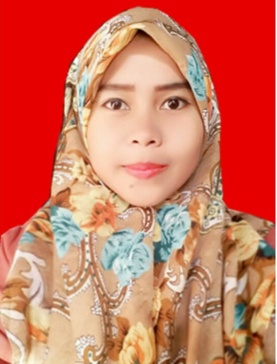 Dengan Hormat,Yang bertanda tangan dibawah ini saya :Nama			: FatmatuzzaharaTempat Tanggal Lahir	: Tangerang, 09 Feb1998Pendidikan Akhir		: SMK Prudent SchoolAlamat	: Jl. Panglima Polim Poris pelawad Utara No.328 kec. Cipondoh kota tangerang kode pos 15141 No. HP			: 0877-7487-1618E-mail			: Zahras745@gmail.comMengajukan lamaran pekerjaan di perusahaan yang Bapak/Ibu pimpin saya ingin melamar pekerjaan di bagian design grafish saya dapat mengoprasikan komputer, saya terbiasa mendesign tabloid, majalah, packaging, cover depan pembuatan film pendek, membuat animasi dalam corel draw, company profile dalam bentuk video dan buku, dll. Saya mampu bekerja dalam team dan bersedia untuk bekerja keras.Demikian surat lamaran ini saya buat, dengan harapan saya dapat diterima di perusahan yang Bapak/Ibu pimpin.Atas perhatian dan kebijaksanaan Bapak/Ibu saya ucapkan  terima kasih.Hormat Saya								             FatmatuzzaharaCurriculum vitaePERSONAL INFORMATION    Full Name		: FatmatuzzaharaNick Name		: ZahraPlace Date/Brith	: Tangerang, 09 Feb 1998Religion		: MoeslemNationality 		: Indonesia  Height,Weight 	: 157 cm, 45 kgAddress 		: Jl. Panglima Polim Poris Pelawad Utara Rt 002/ Rw 005                                      No.328 Kec. Cipondoh Kota. TangerangMobile phone 		: 0896 – 3965 - 0135        Email 			: Zahras745@gmail.comACADEMIC FORMATION  2002-2003  : Tk An-nissa2003-2009  : SDN Poris gaga 08                                                                                                     2009-2012  : SMP Latansa Islamic Boarding School, banten                                                                                                       2012-2015 : SMK PRUDENT SCHOOLWORKING EXPERIENCE         Bagian Design TecnosDesign Tabloid Catatan RakyatPraktek Kerja Lapangan Bagian IT PT. INDUSTIRAORGANIZATIONAL EXPERIENCEMembers Of radio prudentMembers Of teater gegerMembers Of marcing band la-tansaMembers Of magazine la-tansaMembers Of radio la-tansaMember Of Event organization 1D Us Cameramen CrewINFORMATIC SKILLSMicrosoft OfficeWordAccesExcelPower PointOutlookPrezi PresentasionCorel Draw Grapic SuiteMovie MakerCorel Video Studio3D MaxAdobe MasterAfter effectPremierFlashPhotoshopIn designIlluslatorDreamweverInstallation software